به نام ایزد  دانا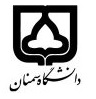 (کاربرگ طرح درس)                   تاریخ بهروز رسانی:               دانشکده     ..هنر....................                                               نیمسال اول/دوم سال تحصیلیبودجهبندی درسمقطع: کارشناسی□  کارشناسی ارشد□  دکتری□مقطع: کارشناسی□  کارشناسی ارشد□  دکتری□مقطع: کارشناسی□  کارشناسی ارشد□  دکتری□تعداد واحد: نظری... عملی...تعداد واحد: نظری... عملی...فارسی: هندسه نقوش 2فارسی: هندسه نقوش 2نام درسپیشنیازها و همنیازها: هندسه نقوش 1پیشنیازها و همنیازها: هندسه نقوش 1پیشنیازها و همنیازها: هندسه نقوش 1پیشنیازها و همنیازها: هندسه نقوش 1پیشنیازها و همنیازها: هندسه نقوش 1لاتین:لاتین:نام درسشماره تلفن اتاق:شماره تلفن اتاق:شماره تلفن اتاق:شماره تلفن اتاق:مدرس/مدرسین: عاطفه شفیعیمدرس/مدرسین: عاطفه شفیعیمدرس/مدرسین: عاطفه شفیعیمدرس/مدرسین: عاطفه شفیعیمنزلگاه اینترنتی:منزلگاه اینترنتی:منزلگاه اینترنتی:منزلگاه اینترنتی:پست الکترونیکی:پست الکترونیکی:پست الکترونیکی:پست الکترونیکی:برنامه تدریس در هفته و شماره کلاس: برنامه تدریس در هفته و شماره کلاس: برنامه تدریس در هفته و شماره کلاس: برنامه تدریس در هفته و شماره کلاس: برنامه تدریس در هفته و شماره کلاس: برنامه تدریس در هفته و شماره کلاس: برنامه تدریس در هفته و شماره کلاس: برنامه تدریس در هفته و شماره کلاس: اهداف درس: توانایی ترسیم انواع نقوش ختایی و اسلیمیاهداف درس: توانایی ترسیم انواع نقوش ختایی و اسلیمیاهداف درس: توانایی ترسیم انواع نقوش ختایی و اسلیمیاهداف درس: توانایی ترسیم انواع نقوش ختایی و اسلیمیاهداف درس: توانایی ترسیم انواع نقوش ختایی و اسلیمیاهداف درس: توانایی ترسیم انواع نقوش ختایی و اسلیمیاهداف درس: توانایی ترسیم انواع نقوش ختایی و اسلیمیاهداف درس: توانایی ترسیم انواع نقوش ختایی و اسلیمیامکانات آموزشی مورد نیاز: ابزار طراحی و تخته گچیامکانات آموزشی مورد نیاز: ابزار طراحی و تخته گچیامکانات آموزشی مورد نیاز: ابزار طراحی و تخته گچیامکانات آموزشی مورد نیاز: ابزار طراحی و تخته گچیامکانات آموزشی مورد نیاز: ابزار طراحی و تخته گچیامکانات آموزشی مورد نیاز: ابزار طراحی و تخته گچیامکانات آموزشی مورد نیاز: ابزار طراحی و تخته گچیامکانات آموزشی مورد نیاز: ابزار طراحی و تخته گچیامتحان پایانترمامتحان میانترمارزشیابی مستمر(کوئیز)ارزشیابی مستمر(کوئیز)فعالیتهای کلاسی و آموزشیفعالیتهای کلاسی و آموزشینحوه ارزشیابینحوه ارزشیابی12 نمرهنداردنداردندارد8 نمره8 نمرهدرصد نمرهدرصد نمرهشیوه تذهیب: تاکستانی. اسلیمی و نشان ها: اسکندر پورخرمی. گلهای ختایی: پورخرمی. اموزش تذهیب: هنرور و...شیوه تذهیب: تاکستانی. اسلیمی و نشان ها: اسکندر پورخرمی. گلهای ختایی: پورخرمی. اموزش تذهیب: هنرور و...شیوه تذهیب: تاکستانی. اسلیمی و نشان ها: اسکندر پورخرمی. گلهای ختایی: پورخرمی. اموزش تذهیب: هنرور و...شیوه تذهیب: تاکستانی. اسلیمی و نشان ها: اسکندر پورخرمی. گلهای ختایی: پورخرمی. اموزش تذهیب: هنرور و...شیوه تذهیب: تاکستانی. اسلیمی و نشان ها: اسکندر پورخرمی. گلهای ختایی: پورخرمی. اموزش تذهیب: هنرور و...شیوه تذهیب: تاکستانی. اسلیمی و نشان ها: اسکندر پورخرمی. گلهای ختایی: پورخرمی. اموزش تذهیب: هنرور و...منابع و مآخذ درسمنابع و مآخذ درستوضیحاتمبحثشماره هفته آموزشیآموزش ترسیم برگ ساده. تمرین دانشجویان 1رفع ایرادات مبحث جلسه قبل. آموزش ترسیم انواع  برگ کنگره دار2رفع ایرادات مبحث جلسه قبل. آموزش ترسیم انواع غنچه3رفع ایرادات مبحث جلسه قبل. آموزش ترسیم انواع گل چند پر4رفع ایرادات مبحث جلسه قبل. آموزش ترسیم انواع گل فرفره ای5رفع ایرادات مبحث جلسه قبل. آموزش ترسیم انواع گل پروانه ای6رفع ایرادات مبحث جلسه قبل. آموزش ترسیم انواع گل شاه عباسی7رفع ایرادات مبحث جلسه قبل. آموزش ترسیم گل پنبه ای8رفع ایرادات مبحث جلسه قبل. آموزش ترسیم اسلیمی9رفع ایرادات مبحث جلسه قبل. آموزش ترسیم انواع اسلیمی10رفع ایرادات مبحث جلسه قبل. آموزش ترسیم انواع قاب اسلیمی11رفع ایرادات مبحث جلسه قبل. آموزش ترسیم انواع قاب اسلیمی12رفع ایرادات مبحث جلسه قبل. آموزش ترسیم انواع پیچک و چنگ13رفع ایرادات مبحث جلسه قبل. آموزش ترسیم قوس حلزونی و گردش ختایی14رفع ایرادات مبحث جلسه قبل. آموزش ترسیم گردش بند اسلیمی15رفع ایرادات  مباحث تدریس شده16